Фрагменты плана фундаментов и перекрытия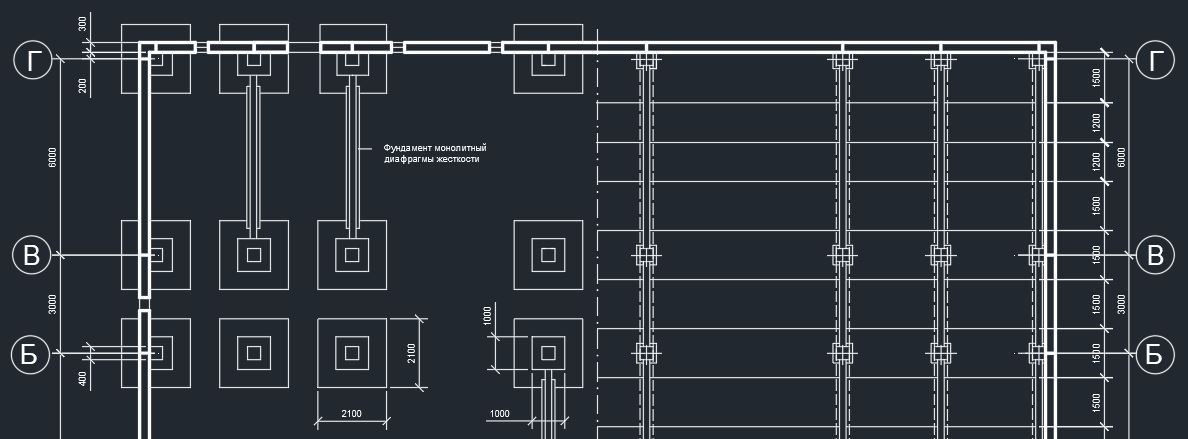 Примечание:На проекции не показан фундамент под крыльцо;На фрагментах проекций указаны не все размеры;Простановка размеров на проекциях должна выполняться в соответствии с требованиями пособия.Сквозные диафрагмы жесткости образуются путем заполнения каркаса стенками изжелезобетонных панлей толщиной 140 мм, располагающихся в плоскости и из плоскости рам. Они устанавливаются на всю высоту здания, начиная с расположенного под ними монолитного ленточного фундамента. Диафрагмы жесткости обычно совмещаются со стенами лестничных клеток, лифтовых шахт и с разделительными перегородками помещений. (Шершевский И.А.)